The Compass Primary Academy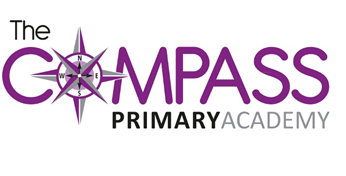 Windmill AvenueKetteringNorthantsNN15 7EAt:  01536 532707w:  www.compassprimary.org         e:  office@compassprimary.orgDear Parents/CarersTransitionAt Compass Primary Academy we think carefully about our children’s needs and how we can prepare them for the transition between Reception and Year 1. One of the ways we begin this transition process is by encouraging their independent skills. After Easter we would like parents/carers to drop their children off at the classroom door and encourage the children to take their belongings; coat, book-bag, water bottle, packed lunch etc and put them away themselves.  We would still like to promote our open door policy to maintain our good relationships and communication and we hope that you will work with us to help build your child’s independence as they progress through the Academy.If you have any questions please come and speak to a member of staff.Thank youReception Team 